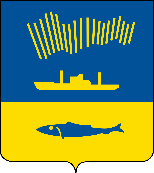 АДМИНИСТРАЦИЯ ГОРОДА МУРМАНСКАП О С Т А Н О В Л Е Н И Е                                                                                                                 №     В соответствии с решением Совета депутатов города Мурманска от 30.10.2008 № 54-669 «Об оплате труда работников муниципальных казенных, бюджетных и автономных учреждений города Мурманска», постановлениями администрации города Мурманска от 03.04.2013 № 690 «Об оплате труда работников муниципальных учреждений города Мурманска», от 11.10.2019 № 3376 «О повышении заработной платы работникам муниципальных учреждений города Мурманска в 2019 году»  п о с т а н о в л я ю: 1. Внести в приложение к постановлению администрации города Мурманска от 10.06.2013 № 1441 «Об утверждении примерного положения об оплате труда работников муниципальных учреждений, подведомственных комитету по развитию городского хозяйства администрации города Мурманска» (в ред. постановлений от 20.08.2013 № 2128, от 31.10.2013 № 3077, от 27.01.2014 № 171, от 28.04.2014 № 1188, от 31.07.2014 № 2444, от 24.03.2015 № 783, от 06.11.2015 № 3082, от 17.11.2016 № 3501, от 20.01.2017 № 112, от 30.01.2018 № 190, от 07.05.2018 № 1268, от 25.07.2019 № 2504) следующие изменения:1.1. Приложение № 1 к Положению изложить в новой редакции согласно приложению № 1 к настоящему постановлению.1.2. Приложение № 2 к Положению изложить в новой редакции согласно приложению № 2 к настоящему постановлению.1.3. Приложение № 3 к Положению изложить в новой редакции согласно приложению № 3 к настоящему постановлению.2. Отделу информационно-технического обеспечения и защиты информации администрации города Мурманска (Кузьмин А.Н.) разместить настоящее постановление на официальном сайте администрации города Мурманска в сети Интернет.3. Редакции газеты «Вечерний Мурманск» (Хабаров В.А.) опубликовать настоящее постановление.4. Настоящее постановление вступает в силу со дня официального опубликования.5. Контроль за выполнением настоящего постановления возложить на заместителя главы администрации города Мурманска Доцник В.А.Временно исполняющий полномочия главы администрации города Мурманска                                      В.А. Доцник